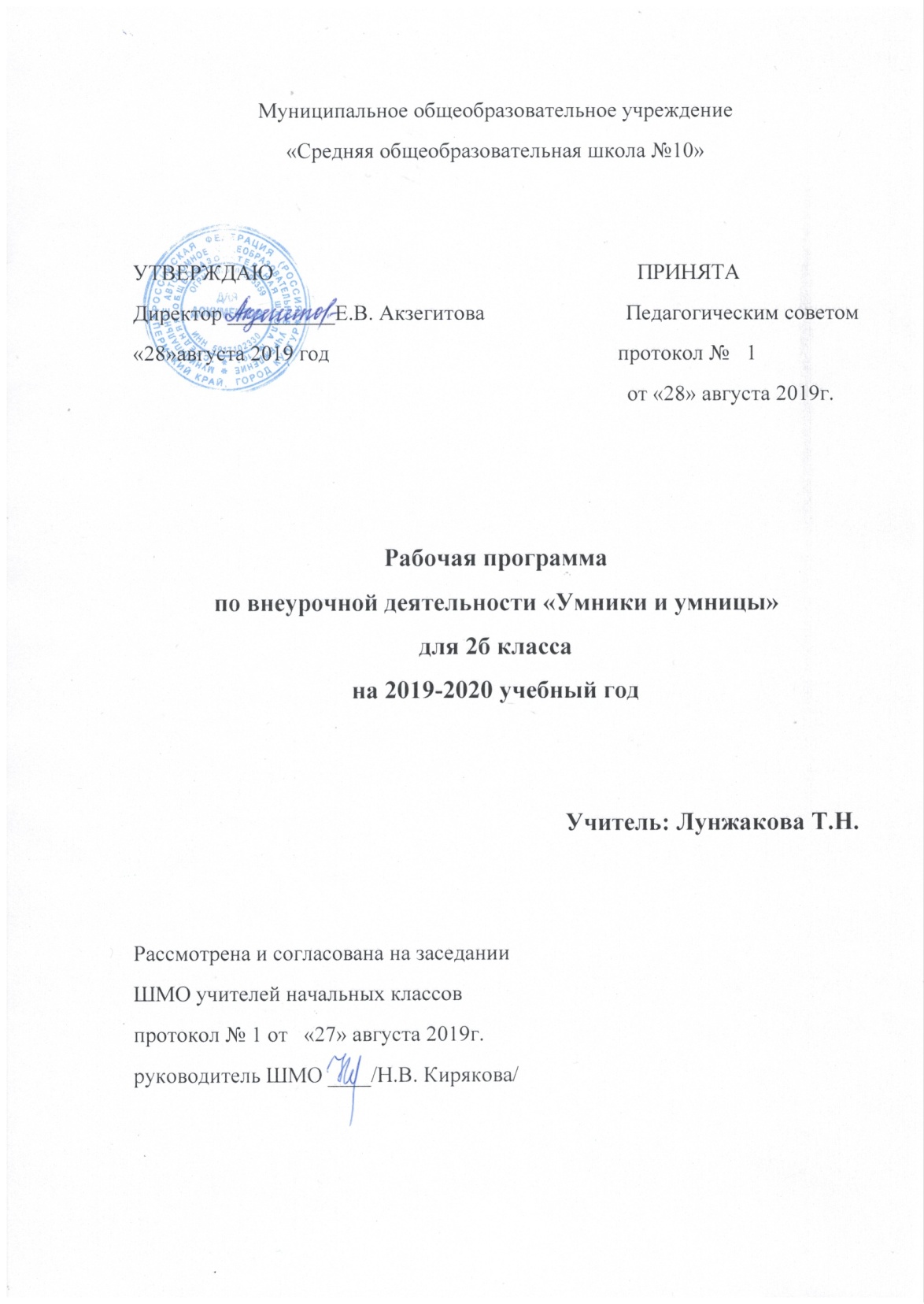 Рабочая программа  курса занятий по внеурочной деятельности«Умники и умницы»   для   2  класса                                    (автор курса О. Холодовой «Юным умникам и умницам»)Пояснительная записка Рабочая программа к курсу «Умники и умницы» составлена на основе программы развития познавательных способностей учащихся с использованием   методического пособия О. Холодовой «Юным умникам и умницам». – Москва: РОСТ, 2009 г  с учетом требований ФГОС. Наиболее реальные предпосылки для развития мыслительных процессов дает такая образовательная область как "математика". В математике используется много абстрактного материала. Ребенок учится анализировать, сравнивать, обобщать, классифицировать, рассуждать, доказывать, опровергать. Ведущей стороной умственного развития младшего школьника является развитие логического мышления. Для его формирования ребенок должен овладеть определенным минимумом логических знаний и умений, т. е. приобрести так называемую логическую грамотность.Настоящая программа  внеурочной деятельности  разработана для обеспечения развития познавательных и творческих способностей младших школьников, расширения математического кругозора и эрудиции учащихся, способствующая формированию познавательных универсальных учебных действий.Для формирования логических приемов мышления используют различные нестандартные задания, которые требуют поисковой деятельности обучающихся. Нестандартные задания - это мощное средство активизации умственной деятельности учащихся. Необычность формулировки условий задач, нестандартность решения, возможность творческого поиска вызывает у детей большой интерес. Нестандартные задачи вызывают у ученика затруднение, для преодоления которого необходима активизация мыслительной деятельности.     Цель данного курса: развитие познавательных способностей учащихся, на основе системы развивающих занятий.    Основные задачи курса:развитие мышления в процессе формирования основных приемов мыслительной деятельности: анализа, синтеза, сравнения, обобщения, классификации, умение выделять главное, доказывать и опровергать, делать несложные выводы;развитие психических познавательных процессов: различных видов памяти, внимания, зрительного восприятия, воображения;развитие языковой культуры и формирование речевых умений: четко и ясно излагать свои мысли, давать определения понятиям, строить умозаключения, аргументировано доказывать свою точку зрения;формирование навыков творческого мышления и развитие умения решать нестандартные задачи;развитие познавательной активности и самостоятельной мыслительной деятельности учащихся;формирование и развитие коммуникативных умений: умение общаться и взаимодействовать в коллективе, работать в парах, группах, уважать мнение других, объективно оценивать свою работу и деятельность одноклассников;формирование навыков применения полученных знаний и умений в процессе изучения школьных дисциплин и в практической деятельности.Таким образом, принципиальной задачей предлагаемого курса является именно развитие познавательных способностей и общеучебных умений и навыков, а не усвоение каких-то конкретных знаний и умений.Ценностные ориентиры содержания учебного предмета. 	Основные принципы распределения материала:системность: задания располагаются в определённом порядке;принцип «спирали»: через каждые 7 занятий задания повторяются;принцип «от простого - к сложному»: задания постепенно усложняются;увеличение объёма материала;наращивание темпа выполнения заданий;смена разных видов деятельности.Особенности данной программы в том, что на занятиях ребёнку предлагаются задания неучебного характера. Так серьёзная работа принимает форму игры, что очень привлекает и заинтересовывает младших школьников. Таким образом, принципиальной задачей предлагаемого курса является именно развитие познавательных способностей и общеучебных умений и навыков, а не усвоение каких-то конкретных знаний и умений.В основе построения курса лежит принцип разнообразия творческо-поисковых задач. При этом основными выступают два следующих аспекта разнообразия: по содержанию и по сложности задач.Систематический курс, построенный на таком разнообразном неучебном материале, создает благоприятные возможности для развития важных сторон личности ребёнка.Основное время на занятиях занимает самостоятельное выполнение детьми логически-поисковых заданий. Благодаря этому у детей формируются общеучебные умения: самостоятельно действовать, принимать решения, управлять собой в сложных ситуациях.Данный систематический курс создает условия для развития у детей познавательных интересов, формирует стремление ребёнка к размышлению и поиску, вызывает у него чувство уверенности в своих силах, в возможностях своего интеллекта. Во время занятий по предложенному курсу происходит становление у детей развитых форм самосознания и самоконтроля, у них исчезает боязнь ошибочных шагов, снижается тревожность и необоснованное беспокойство. В результате этих занятий ребята достигают значительных успехов в своём развитии, они многому научаются и эти умения применяют в учебной работе. Таким образом, в реализации данной программы достигается основная цель обучения - расширение зоны ближайшего развития ребёнка и последовательный перевод её в непосредственный актив, то есть в зону актуального развития.Место учебного курса в учебном планеКурс  включает 2 занятия в неделю, всего 68 занятий.Основные формы работыОсновной формой образовательного процесса является учебное занятие, индивидуальная, групповая и коллективная работы, работы в парах, занятие-сказка, конкурс, подвижные игры и массовые мероприятия.Это позволяет сделать работу детей динамичной, насыщенной и менее утомительной.Методы и приёмы организации деятельности второклассников на занятиях ориентированы на усиление самостоятельной практической и умственной деятельности, на развитие навыков контроля и самоконтроля, а также познавательной активности детей.Задания носят не оценочный, а обучающий и развивающий характер. Поэтому основное внимание на занятиях обращено на такие качества ребёнка, развитие и совершенствование которых очень важно для формирования полноценной самостоятельно мыслящей личности. Это - внимание, восприятие, воображение, различные виды памяти и мышление.Занятия построены таким образом, что один вид деятельности сменяется другим. Это позволяет сделать работу детей динамичной, насыщенной и менее утомительной.С каждым занятием задания усложняются: увеличивается объём материала, наращивается темп выполнения заданий, сложнее становятся выполняемые рисунки.Требования к уровню освоения учащимися результатов курсаК концу второго года обучения учащиеся должны научиться: логически рассуждать, пользуясь приемами анализа, сравнения, обобщения, классификации, систематизации;обоснованно делать выводы, доказывать;обобщать математический материал;находить разные решения нестандартных задач.К концу второго года обучения учащиеся должны уметь:1)  воспринимать и осмысливать полученную информацию, владеть способами обработки данной информации;2) определять учебную задачу;3) ясно и последовательно излагать свои мысли, аргументированно доказывать свою точку зрения;4) владеть своим вниманием;5) сознательно управлять своей памятью и регулировать ее проявления, владеть рациональными приемами запоминания;6) владеть навыками поисковой и исследовательской деятельности;7) использовать основные приемы мыслительной деятельности:описывать признаки предметов и узнавать предметы по их признакам; выделять существенные признаки предметов; сравнивать между собой предметы, явления; обобщать, делать несложные выводы; классифицировать предметы, явления; определять последовательность событий; судить о противоположных явлениях;давать определения тем или иным понятиям;определять отношения между предметами типа «род - вид»;выявлять функциональные отношения между понятиями;выявлять закономерности и проводить аналогии.8) самостоятельно мыслить и творчески работать;9) владеть нормами нравственных межличностных отношений. Но основной показатель качества освоения программы - личностный рост обучающегося, его самореализация и определение своего места в детском коллективе. Предполагается участие школьников в олимпиадах, в конкурсах на разных уровнях;
участие в математических декадах (выпуск газет, составление кроссвордов, викторин и т.д.) участие в интеллектуальных играх (КВН; Парад умников; Брейн - ринги; Математические турниры и т.д.) Планируемые результаты освоения учебного предмета   Предметом промежуточной оценки освоения данной программы являются индивидуальные образовательные достижения обучающихся. Предметом итоговой оценки освоения обучающимися данной программы должно быть достижение планируемых личностных, предметных и метапредметных результатов.Личностные универсальные учебные действия:-учебно-познавательный интерес к новому учебному материалу и способам решения новой задачи;-ориентация на понимание причин успеха в учебной деятельности, в том числе на самоанализ и самоконтроль результата, на анализ соответствия результатов требованиям конкретной задачи, на понимание предложений и оценок учителей, товарищей, родителей и других людей;-способность к самооценке на основе критериев успешности учебной деятельности.Метапредметные (универсальные) результатыРегулятивные универсальные учебные действия:-принимать и сохранять учебную задачу;-учитывать выделенные учителем ориентиры действия в новом учебном материале в сотрудничестве с учителем;-планировать свои действия в соответствии с поставленной задачей и условиями её реализации, в том числе во внутреннем плане;-осуществлять итоговый и пошаговый контроль по результату (в случае работы в интерактивной среде пользоваться реакцией среды решения задачи).Познавательные универсальные учебные действия:-ориентироваться на разнообразие способов решения задач;-осуществлять анализ объектов с выделением существенных и несущественных признаков;-осуществлять синтез как составление целого из частей;-проводить сравнение и классификацию по заданным критериям;-осуществлять выбор наиболее эффективных способов решения задач в зависимости от конкретных условий.Коммуникативные универсальные учебные действия:-формулировать собственное мнение и позицию;-договариваться и приходить к общему решению в совместной деятельности, в том числе в ситуации столкновения интересов;-задавать вопросы;-использовать речь для регуляции своего действия;-адекватно использовать речевые средства для решения различных коммуникативных задач, строить монологическое высказывание, владеть диалогической формой речи.Контроль и оценка планируемых результатовПервый уровень результатов — приобретение школьником социальных знаний (об общественных нормах, устройстве общества, о социально одобряемых и неодобряемых формах поведения в обществе и т. п.), первичного понимания социальной реальности и повседневной жизни.Для достижения данного уровня результатов особое значение имеет взаимодействие ученика со своими учителями как значимыми для него носителями положительного социального знания и повседневного опыта.Второй уровень результатов — получение школьником опыта переживания и позитивного отношения к базовым ценностям общества (человек, семья, Отечество, природа, мир, знания, труд, культура), ценностного отношения к социальной реальности в целом.Для достижения данного уровня результатов особое значение имеет взаимодействие школьников между собой на уровне класса, школы, то есть в защищенной, дружественной социальной среде. Именно в такой близкой социальной среде ребёнок получает (или не получает) первое практическое подтверждение приобретённых социальных знаний, начинает их ценить (или отвергает). Третий уровень результатов — получение школьником опыта самостоятельного общественного действия. Только в самостоятельном общественном действии, действии в открытом социуме, за пределами дружественной среды школы, для других, зачастую незнакомых людей, которые вовсе не обязательно положительно к нему настроены, юный человек действительно становится (а не просто узнаёт о том, как стать) социальным деятелем, гражданином, свободным человеком. Именно в опыте самостоятельного общественного действия приобретается то мужество, та готовность к поступку, без которых немыслимо существование гражданина и гражданского общества.Содержание программы.Содержание  программы развивающих занятий "Умники и умницы" можно разделить на несколько разделов:Тренировка психических процессов:развитие концентрации внимания;тренировка внимания;тренировка слуховой памяти;тренировка зрительной памяти;совершенствование воображения;развитие логического мышления (выделение признаков, сравнение предметов, классификация и поиск закономерностей).На каждом занятии уделяется значительное внимание развитию и формированию психических данных процессов. Используются задания, которые способствуют развитию перечисленных качеств. Задачи геометрического характера. Занимательные геометрические задачи способствуют формированию и развитию пространственных представлений. Для решения этих задач учащиеся должны знать геометрические фигуры, их свойства и признаки, уметь перемещать их для получения новых фигур.Задания на развитие вниманияК заданиям этой группы относятся различные лабиринты и целый ряд игр, направленных на развитие произвольного внимания детей, объема внимания, его устойчивости, переключения и распределения.Выполнение заданий подобного типа способствует формированию таких жизненно важных умений, как умение целенаправленно сосредотачиваться, вести поиск нужного пути, оглядываясь, а иногда и возвращаясь назад, находить самый короткий путь, решая двух - трехходовые задачи.Задания, развивающие памятьВ рабочие тетради включены упражнения на развитие и совершенствование слуховой и зрительной памяти. Участвуя в играх, школьники учатся пользоваться своей памятью и применять специальные приемы, облегчающие запоминание. В результате таких занятий учащиеся осмысливают и прочно сохраняют в памяти различные учебные термины и определения. Вместе с тем у детей увеличивается объем зрительного и слухового запоминания, развивается смысловая память, восприятие и наблюдательность, закладывается основа для рационального использования сил и времени.Задания на развитие и совершенствование воображенияРазвитие воображения построено в основном на материале, включающем задания геометрического характера;дорисовывание несложных композиций из геометрических тел или линий, не изображающих ничего конкретного, до какого-либо изображения;выбор фигуры нужной формы для восстановления целого;вычерчивание уникурсальных фигур (фигур, которые надо начертить, не отрывая карандаша от бумаги и не проводя одну и ту же линию дважды);выбор пары идентичных фигур сложной конфигурации;выделение из общего рисунка заданных фигур с целью выявления замаскированного рисунка;деление фигуры на несколько заданных фигур и построение заданной фигуры из нескольких частей, выбираемых из множества данных; складывание и перекладывание спичек с целью составления заданных фигур.Совершенствованию воображения способствует работа с изографами (слова записаны буквами, расположение которых напоминает изображение того предмета, о котором идет речь) и числограммы (предмет изображен с помощью чисел).Задания, развивающие мышление Приоритетным направлением обучения в начальной школе является развитие мышления. С этой целью в рабочих тетрадях приведены задания, которые позволяют на доступном детям материале и на их жизненном опыте строить правильные суждения и проводить доказательства без предварительного теоретического освоения  самих законов и правил логики. В процессе выполнения таких упражнений дети учатся сравнивать различные объекты, выполнять простые виды анализа и синтеза, устанавливать связи между понятиями, учатся комбинировать и планировать. Предлагаются задания, направленные на формирование умений работать с алгоритмическими предписаниями (шаговое выполнение задания). Нестандартные задачи логического характера. Задания геометрического характера: уникурсальные кривые;составление и моделирование предметов;построение фигур из счетных палочек;построение фигур из конструктора "Монгольская игра", "Танграм". Систематическое решение логически - поисковых задач из области математики способствует развитию гибкости мышления.3.  Нестандартные задачи алгебраического характера. Активному восприятию и пониманию математических законов, формированию мыслительных процессов помогут задания и игры, имеющие необычное нестандартное условие и содержание:арифметический шифр;математический фокус;арифметические лабиринты с воротами;математические ребусы;магические квадраты 3*3;    Они обучают учащихся поиску рациональных способов применения знаний. Некоторые виды задач повторяются, но усложняется их условие и решение. 4. Игры Зака А. А. ("Муха", "Просветы"). Знакомство с играми, способствующими развитию способности действовать в уме.Список литературы1.    Холодова О., «Юным умникам и умницам: Задания по развитию познавательных способностей (7-8 лет)», в двух частях,  Москва:  РОСТ книга, 2011 г  2.  Холодова О., «Юным умникам и умницам: Задания по развитию познавательных способностей (7-8 лет)», методическое пособие, 2 класс,   Москва:  РОСТ книга, 2011 г3.  Демидова М. Ю [и др.]; под ред. Г.С. Ковалевой, О.Б. Логиновой «Оценка достижения планируемых результатов в начальной школе»,   М.: Просвещение, 2010г. 5.   Гончарова С. Н. «Развитие мышления на уроках в начальной школе»   М.: Астрель, 2004г.6.   Керова В. Г.  «Нестандартные задачи по математике», Москва: ВАКО, 2013г.7.  Олимпиадные задания для 2 класса, компакт-диск, Учитель, 2014г.Тематическое  планирование занятий по внеурочной деятельности                                                                    «Умники и умницы»                                                     (2 класс)(2 часа в неделю – 68 часов)№п/пТема урокаВиды деятельности/ Элементы содержанияПланируемые результатыПланируемые результатыПланируемые результатыДата по плануДата по факту№п/пТема урокаВиды деятельности/ Элементы содержанияпредметныеметапредметныеличностныеДата по плануДата по факту1Выявление уровня развития познавательных процессов у второклассников в начале учебного года.Различать  главное и существенное на основе развивающих заданий и упражненийУметь определять главное и существенное на основе развивающих заданий.Определять и формулировать цель деятельности   с помощью учителя. Формированиеучебных мотивов.23Развитие концентрации внимания. Совершенствование мыслительных операций. Логически - поисковые задания. Выделять закономерности, завершать схемы.Анализировать ситуацию, устанавливать причинно-следственные связи.Уметь переключать, распределять внимание.
Знать значение слов и выражений Формирование общей способности искать и находить новые  решения Внутренняя позиция школьника на основе положительного отношения к школе.45Тренировка внимания. Совершенствование мыслительных операций.  Лабиринт.  Логически-поисковые задачи.Анализировать ситуацию, устанавливать причинно-следственные связи.Называть предметы по описанию.Уметь делать умозаключения из двух суждений, сравнивать, устанавливать закономерностиФормирование общей способности искать и находить новые  решенияНачальные навыки адаптации в динамично развивающемся мире.67Тренировка слуховой памяти. Развитие мыслительных операций: анализ, синтез, сравнение, классификация. Учить делать умозаключения, сравнивать,  устанавливать закономерности, называть последовательность простых действий.  Уметь делать умозаключения из двух суждений, сравнивать, устанавливать закономерностиВзаимоконтроль и взаимопомощь по ходу выполнения задания.Высказывать под руководством педагога общие правила поведения при сотрудничестве89Тренировка зрительной памяти. Развитие логического мышления. Обучение поиску закономерностей.  Анализировать ситуацию, устанавливать причинно- следственные связи.Знать алгоритм работы в группе. Уметь делать умозаключения из двух сужденийПреобразовывать практическую задачу в познавательную.Формированиеучебных мотивов.1011Развитие аналитических способностей. Совершенствование мыслительных операций. Обучение поиску закономерностей.Различать  главное и существенное на основе развивающих заданий и упражнений, сравнивать предметы.Уметь находить закономерности в расположении фигурУчиться работать по предложенному учителем плану.Целостный, социально ориентированный взгляд на мир.1213Пространственное воображение. Работа с изографами и  числографами.  Задания по перекладыванию спичек. Составлять и преобразовывать фигуры.Объяснять  значение слов и выраженийЗнать понятия: изограф,  числограф. Уметь объяснять значение слов.Формулировать выводы из изученного; отвечать на итоговые вопросы Развитие доверия, готовности к сотрудничеству и дружбе.1415Развитие быстроты реакций. Совершенствование мыслительных операций.  Обучение поиску закономерностей Демонстрировать способность переключать, распределять вниманиеВыделять закономерности, завершать схемы. Уметь делать умозаключения, сравнивать,  устанавливать закономерности, называть последовательность простых действийУчиться совместно с учителем и другими учениками давать эмоциональную оценку деятельности товарищей.Интерес к способу решения и общему способу действия1617Развитие концентрации внимания. Тренировка внимания. Развитие мышления.  Игра «Лабиринт»Анализировать информацию учебника; формулировать выводы из изученного; отвечать на итоговые вопросыУметь называть общие и отличительные признаки предметовВзаимоконтроль и взаимопомощь по ходу выполнения заданияСтремление к самоизменению – приобретению новых знаний и умений1819Тренировка внимания. Совершенствование мыслительных операций. Логически-поисковые задачи.Анализировать ситуацию, устанавливать причинно-следственные связи.Называть предметы по описанию.Уметь делать умозаключения из двух суждений, сравнивать, устанавливать закономерностиФормирование общей способности искать и находить новые  решенияНачальные навыки адаптации в динамично развивающемся мире.2021Развитие слуховой памяти. Совершенствование мыслительных операций.Различать  главное и существенное на основе развивающих заданий и упражнений, сравнивать предметы. Уметь определять главное и существенное на основе развивающих заданий.Добывать новые знания: находить ответы на вопросы, используя учебник, свой жизненный опыт Формирование адекватной оценки своих достижений 2223Тренировка зрительной памяти.  Развитие мышления. Развитие умения решать нестандартные задачиВыделять закономерности, завершать схемы. Давать несложные определения понятиям. Обучение поиску закономерностей Уметь вести осмысленное наблюдение, определять на глаз размеры предметаАнализ объектов с целью выделения признаковФормирование адекватной оценки своих достижений2425Развитие аналитических способностей. Совершенствование мыслительных операций. Обучение поиску закономерностей.
Выделять черты сходства и различия
 Уметь отгадывать и составлять ребусы,  находитьзакономерности в расположении фигур по значению двух признаков Высказывать своё предположение (версию) на основе работы с иллюстрацией рабочей тетради.Формированиепознавательныхмотивов – интерес к новому.2627Развитие пространственного воображения. Задания по перекладыванию спичек.Составлять и преобразовывать фигуры.Объяснять  значение слов и выражений Знать  алгоритм работы в группах. Уметь  составлять и решать ребусы, кроссворды, решать задачи на смекалкуПреобразовывать практическую задачу в познавательную.Интерес к способу решения и общему способу действия2829Развитие быстроты реакций. Совершенствование мыслительных операций.  Обучение поиску закономерностей Демонстрировать способность переключать, распределять вниманиеВыделять закономерности, завершать схемы. Уметь устанавливать закономерности, называть последовательность простых действийПреобразовывать информацию из одной формы в другую: составлять математические рассказы и задачи на основе простейших математических моделей.Развитие навыков сотрудничества со взрослыми и сверстниками в разных ситуациях3031Развитие концентрации внимания.  Развитие мышления.  Логически-поисковые задания. Выделять закономерности, завершать схемы.Анализировать ситуацию, устанавливать причинно-следственные связи.Уметь устанавливать закономерности, называть последовательность простых действийВзаимоконтроль и взаимопомощь по ходу выполнения заданияВ  предложенных педагогом ситуациях общения и сотрудничества делать выбор 32Конкурс «Эрудит»  Анализировать ситуацию, устанавливать причинно-следственные связи.Уметь вести осмысленное наблюдение, устанавливать причинно-следственные связи.Волевая саморегуляция как способность к волевому усилию. Формирование адекватной оценки своих достижений.3334Тренировка зрительной памяти. Логически-поисковые задания. Антонимы. Многозначные слова.Многозначные слова, антонимы. Анализировать ситуацию, устанавливать причинно-следственные связи.Уметь объяснять  значение слов и выражений.Определять и формулировать цель деятельности   с помощью учителя. Проговаривать последовательность действий. Целостный, социально ориентирован-ный взгляд на мир3536Развитие аналитических способностей. Совершенствование мыслительных операций.Поиск закономерностей.Обучение поиску закономерностей.
Выделять черты сходства и различия
Уметь анализировать ситуацию и выявлять  закономерности, делать умозаключения
Умение с помощью вопросов получать необходимые сведения от партнера  по деятельности.Интерес к способу решения и общему способу действия.3738Совершенствование воображения. Задания по перекладыванию спичек. Составлять и преобразовывать фигуры.Объяснять  значение слов и выраженийЗнать понятие «изограф».  Уметь преобразовывать фигуры из спичек.Совместно договариваться о правилах общения и поведения в школе и следовать им - учиться выполнять различные роли в группеОсознание своих возможностей в учении на основе сравнения «Я» и «хороший ученик»3940Развитие быстроты реакций. Совершенствование мыслительных операций.  Совершенствование мыслительных операций.  Обобщение по признаку. Анаграммы.Знакомство с анаграммами. Выделять черты сходства и различия. Узнавать предметы по их признакам.Уметь анализировать ситуацию и   обобщать предметы по их признакам.Построение логической цепи рассуждений. Доказательство.Интерес к способу решения и общему способу действия.4142Развитие концентрации внимания. Развитие мышления. Логически-поисковые задания. Фразеологизмы.Знакомство с фразеологизмами. Различать главное и существенное на основе развивающих заданий и упражнений. Выделять черты сходства и различия.Знать понятие «фразеологизм». Уметь обобщать предметы по их признакам, выделять черты сходства и различия.Структурирование знаний.
Выбор наиболее эффективных способов решения задач.В  предложенных педагогом ситуациях общения и сотрудничества делать выбор4344Развитие концентрации внимания. Развитие мышления. Логически-поисковые задания. Фразеологизмы.Фразеологизм.  Различать главное и существенное на основе развивающих заданий и упражнений. Выделять черты сходства и различия.Знать понятие «фразеологизм». Уметь обобщать предметы по их признакам, выделять черты сходства и различия.Установление причинно-следственных связей.
Построение логической цепи рассуждений.Рефлексивность как адекватное осознанное представление о качествах хорошего ученика.4546Тренировка  слуховой памяти. Развитие мышления.  Логически-поисковые задания. Комбинаторные задачи.Составлять и преобразовывать фигуры.Ориентироваться в пространстве листа.Уметь описывать то, что было обнаружено с помощью органов чувствВзаимоконтроль и взаимопомощь по ходу выполнения задания.Стремление к самоизменению – приобретению новых знаний и умений.4748Тренировка зрительной памяти. Развитие мышления. Логически-поисковые задания. Фразеологизмы.  Объяснять смысл фразеологизмов. Выделять закономерности, завершать схемы.  Уметь вести осмысленное наблюдение, определять на глаз размеры предмета.Волевая саморегуляция как способность к волевому усилиюНачальные навыки адаптации в динамично развивающемся мире.49Поиск закономерностей. Развитие аналитических способностей. Совершенствование мыслительных операций.  Понятие «синоним». Давать несложные определения понятиям. Объяснять закономерности. Выделять черты сходства и различияЗнать понятие «синоним». Уметь анализировать ситуацию, выделять и объяснять закономерности Определять и формулировать цель деятельности   с помощью учителя. Проговаривать последовательность действий. Формированиепознавательныхмотивов – интерес к новому.5051Развитие мышления и творческого воображения. Развитие мыслительных операций анализа и синтеза. Задания по перекладыванию спичек. Анаграммы. Понятие анаграмма. Выделять закономерности, завершать схемы. Анализировать ситуацию, устанавливать причинно-следственные связи. Демонстрировать целенаправленное и осмысленное наблюдение.Знать понятие анаграмма.  Уметь устанавливать причинно-следственные связи.Оценка - осознание качества и уровня усвоения. Умение договариваться, находить общее решениеРазвитие доверия, доброжелательности к людям, готовности к сотрудничеству и дружбе.5253Развитие быстроты реакций. Совершенствование мыслительных операций.  Обучение поиску закономерностей Демонстрировать способность переключать, распределять вниманиеВыделять закономерности, завершать схемы. Уметь устанавливать закономерности, называть последовательность простых действийПреобразовывать практическую задачу в познавательную.Самостоятель-ность и личная ответственность за свои поступки 5455Развитие концентрации внимания.Развитие мышления.Называть предметы по описанию.Демонстрировать способность переключать, распределять вниманиеУметь называть общие и отличительные признаки предметов

Анализ объектов с целью выделения признаков. Оценка - осознание качества и уровня усвоенияФормированиепознавательныхмотивов – интерес к новому5657Тренировка внимания.  Развитие мышления.  Логически-поисковые задания. Выделять закономерности, завершать схемы.Анализировать ситуацию, устанавливать причинно-следственные связи.Уметь устанавливать закономерности, называть последовательность простых действийВзаимоконтроль и взаимопомощь по ходу выполнения заданияФормирование адекватной оценки своих достижений.5859Тренировка слуховой памяти. Логически-поисковые задания. Комбинаторные задачи.Узнавать предметы по их признакам. Давать описание предметов, явлений в соответствии с их признакамиУметь формулиро-вать выводы; отвечать на итоговые вопросы Отличать верно выполненное задание от неверногоУстановка на здоровьесберегающий образ жизни 6061Тренировка зрительной памяти. Развитие мышления. Логически-поисковые задания.Анализировать ситуацию, устанавливать причинно-следственные связи.
Объяснять смысл крылатых и метафорических выражений.Уметь последовательно описывать действие предметовВзаимоконтроль и взаимопомощь по ходу выполнения задания.Целостный, социально ориентирован-ный взгляд на мир6263Развитие логического мышления. Совершенствование мыслительных операций: анализ, синтез, сравнение, классификация.   Анализировать ситуацию, устанавливать причинно-следственные связи.
Объяснять значение слов и выражений.


Уметь излагать свои мысли ясно и последовательно,   устанавливать закономерности, называть последовательность простых действийУмение с помощью вопросов получать необходимые сведения от партнера по деятельности.Стремление к самоизменению – приобретению новых знаний и умений6465Развитие мышления и творческого воображения. Задания по перекладыванию спичек. Выделять закономерности, завершать схемы. Анализировать ситуацию, устанавливать причинно-следственные связи. Уметь устанавливать причинно-следственные связи.Оценка - осознание качества и уровня усвоения. Умение договариваться, находить общее решениеРазвитие доверия, доброжелательности к людям, готовности к сотрудничеству и дружбе.6667Развитие аналитических способностей. Совершенствование мыслительных операций.   Давать несложные определения понятиям.
Объяснять закономерности.
Выделять черты сходства и различия
Уметь анализировать ситуацию, объяснять закономерностиОпределять и высказывать под руководством педагога правила поведения при сотрудничествеСпособность адекватно судить о причинах своего успеха/неуспеха в учении.68Итоговая игра  «Умники и умницы»Выделять и объяснять закономерности.Уметь анализировать ситуацию, устанавливать причинно-следственные связи.Осознанное построение речевого высказывания в устной формеФормированиепознавательныхмотивов – интерес к новому.